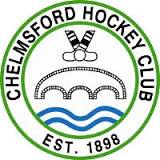 Report of a Safeguarding ConcernBody Map for reporting purposes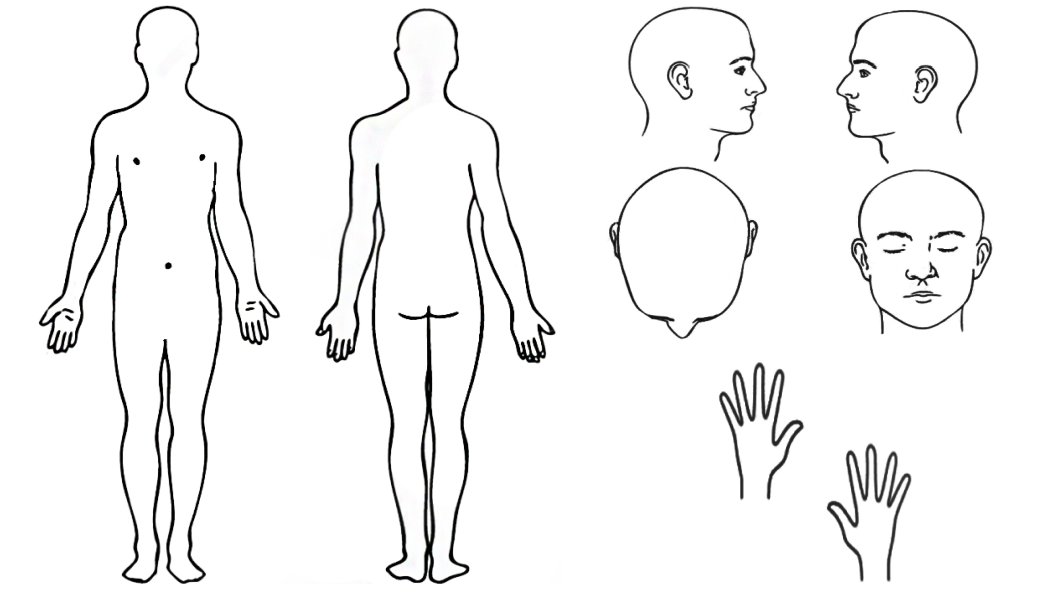 Date of record:Date of incident/disclosure:Name of referrer with contact details:Role of referrer in the club:Child name:Team/Age Group:Details of concern:use body map if appropriate use initials for other children / young people involved, unless there is a specific need to name them in fullplease do not include opinion, just the factsinclude dates, times and venueuse body map if appropriate use initials for other children / young people involved, unless there is a specific need to name them in fullplease do not include opinion, just the factsinclude dates, times and venueuse body map if appropriate use initials for other children / young people involved, unless there is a specific need to name them in fullplease do not include opinion, just the factsinclude dates, times and venueHave you spoken to the young person?If so, please provide detailsIf so, please provide detailsIf so, please provide detailsWhat is the relationship between the young person and the accused?Have you spoken to the young person’s parent or carer, where appropriate?If so, please provide details belowIf so, please provide details belowIf so, please provide details belowAny action taken so far to keep the child safe (please see our document on what to do if you have a safeguarding concern)Name, role and contact details of accused/adult if relevant and knownReported to:Role of person reported to:Signed: